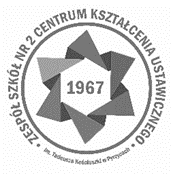                             DYREKTOR                                                                                                                                                       ZESPOŁU SZKÓŁ NR 2 CKU w PYRZYCACH                              WNIOSEKProszę o przyjęcie do szkoły na rok szkolny        2023/2024Dane osobowe / według aktu urodzenia – wpisać drukowanymi literami/:………………………………………………………       …………………………………………………………      ………………………………………………………………………                  Pierwsze imię                                                             Drugie imię                                                                                 Nazwisko                      Data urodzenia                                                       Miejsce urodzenia                                                                                                                   PESEL	                      w przypadku braku numeru PESEL – rodzaj, serię i numer innego dokumentu potwierdzającego tożsamość                                                                                                                                                                        		………………………………………………………       ……………………………………………………………………      ………………………………………………………………………                 Telefon kandydata                                                        E-mail kandydata                                                                 E-mail rodzica / opiekuna prawnego,Aktualnie jestem uczniem szkoły podstawowej:                Nazwa szkoły podstawowej                                                                                                                                                 MiejscowośćAdres zamieszkania kandydataDane matki /prawnej opiekunki - stopień pokrewieństwa:………………………Dane ojca /prawnego opiekuna - stopień pokrewieństwa:………………………    Oświadczam, że dane przedłożone w niniejszym podaniu są zgodne ze stanem faktycznym. ……………………….................               …………………………………………………………………                  ………………………………………………………………                       Data                                                                     Podpis kandydata                                                                    Podpis rodzica (prawnego opiekuna)                                                                DODATKOWE INFORMACJE O KANDYDACIE (należy zaznaczyć właściwą odpowiedź)KLAUZULA INFORMACYJNA Zgodnie z art. 13 Rozporządzenia Parlamentu Europejskiego i Rady (UE) 2016/679 z dnia 27 kwietnia 2016 r. w sprawie ochrony osób fizycznych w związku z przetwarzaniem danych osobowych i w sprawie swobodnego przepływu takich danych oraz uchylenia dyrektywy 95/46/WE (ogólne rozporządzenie o ochronie danych) z dnia 27 kwietnia 2016 r. (Dz. Urz. UE. L Nr 119, str. 1) informuję, że:Administratorem danych osobowych Pani/Pana/ Pani dziecka/Pana dziecka jest  Zespół Szkół Nr 2 Centrum Kształcenia Ustawicznego im. Tadeusz Kościuszki z siedzibą w Pyrzycach przy ulicy Młodych Techników 5, 74-200 Pyrzyce, telefon kontaktowy: +91 570 10 12, adres poczty elektronicznej sekretariat@zscku.pl Administrator danych osobowych informuje, iż został powołany Inspektor ochrony danych, którego funkcję pełni Pani Agnieszka Kwaśnik. Kontakt z Inspektorem jest możliwy pod adresem poczty elektronicznej: iod@valven.pl. Dane osobowe Pani/ Pana/ Pani dziecka/ Pana dziecka będą przetwarzane w celu przeprowadzenia procedury postępowania rekrutacyjnego na podstawie:art. 6 ust. 1 lit. c RODO- przetwarzanie jest niezbędne do wypełnienia obowiązku prawnego ciążącego na Administratorze w związku z przepisami ustawy z dnia 14 grudnia 2016r. Prawo oświatowe, które określają treść wniosku o przyjęcie do szkoły i jego załączniki  oraz kryteria rekrutacyjne. Jeśli przedstawicie Państwo orzeczenie o potrzebie kształcenia specjalnego kandydata wydane ze względu na niepełnosprawność, orzeczenie o niepełnosprawności lub o stopniu niepełnoprawności kandydata, opinię z Poradni Psychologiczno-Pedagogicznej dane kandydata  będą przetwarzane na podstawie art. 6 ust. 1 lit. c RODO oraz  art. 9 ust. 2 lit. g RODO (przetwarzanie jest niezbędne ze względów związanych z ważnym interesem publicznym, na podstawie prawa Unii lub prawa państwa członkowskiego, które są proporcjonalne do wyznaczonego celu, nie naruszają istoty prawa do ochrony danych i przewidują odpowiednie i konkretne środki ochrony praw podstawowych i interesów osoby, której dane dotyczą).Odbiorcami Państwa danych osobowych będą:  podmioty uprawnione do uzyskania danych na podstawie przepisów prawa.Dane osobowe Pani/ Pana/ Pani dziecka/ Pana dziecka  będą przechowywane przez okres wskazany w art. 160 ustawy Prawo oświatowe, z którego wynika, że dane osobowe kandydatów zgromadzone w celach postępowania rekrutacyjnego oraz dokumentacja postępowania rekrutacyjnego są przechowywane nie dłużej niż do końca okresu, w którym uczeń  uczęszcza do szkoły, zaś dane osobowe kandydatów nieprzyjętych zgromadzone w celach postępowania rekrutacyjnego są przechowywane w szkole przez okres roku, chyba że na rozstrzygnięcie Dyrektora szkoły została wniesiona skarga do sądu administracyjnego i postępowanie nie zostało zakończone prawomocnym wyrokiem.W związku z przetwarzaniem danych przysługują Państwu następujące prawa: prawo dostępu do danych osobowych w tym prawo do uzyskania kopii tych danych (art. 15 RODO),prawo do żądania sprostowania (poprawiania) danych osobowych – w przypadku, gdy dane są nieprawidłowe lub niekompletne (art. 16 RODO),prawo do żądania ograniczenia przetwarzania danych osobowych w przypadkach określonych w ogólnym  rozporządzeniu o ochronie danych osobowych (art. 18 RODO).Mają Państwo prawo wniesienia skargi do organu nadzorczego: Prezesa Urzędu Ochrony Danych Osobowych, ul. ul. Stawki 2, 00-193 Warszawa.Obowiązek podania danych osobowych Pani/ Pana/Pani dziecka/ Pana dziecka  wynika z  zapisów ustawy z dnia 14 grudnia 2016 r. Prawo oświatowe, konsekwencją ich nie podania będzie brak możliwości udziału w procesie rekrutacji. Państwa  dane osobowe nie są przetwarzane przez Administratora danych w sposób zautomatyzowany i nie są poddawane profilowaniu.Państwa dane osobowe nie będą przekazywane do państwa trzeciego.Na podstawie zapisów wyżej wymienionej ustawy podaje się do publicznej wiadomości poprzez umieszczenie w widocznym miejscu w siedzibie szkoły listy kandydatów zawierające imiona i nazwiska oraz wynik postępowania.Oświadczam, że zapoznałam/ em się z treścią powyższej klauzuli informacyjnej.Oświadczam, że wyrażam zgodę na otrzymywanie informacji przy pomocy końcowych urządzeń komunikacji elektronicznej (telefon, e-mail).Oświadczam, że wyrażam zgodę na wykorzystanie wizerunku i danych mojego syna/mojej córki, ucznia/uczennicy ZS Nr 2 CKU w Pyrzycach, poprzez zamieszczanie na stronie internetowej szkoły, mediach społecznościowych oraz w publikacjach przygotowanych przez szkołę następujących informacji dotyczących mojego dziecka: fotografii, informacji               o miejscowości zamieszkania, przynależności do danego oddziału szkoły oraz szczególnych osiągnięć uzyskanych na egzaminach i konkursach.Wyrażam zgodę na zamieszczenie wizerunku, imienia i nazwiska oraz przynależności do danego oddziału szkoły w celu umieszczenia na identyfikatorze zgodnie ze Statutem Szkoły.Jako pierwszą w ZS Nr 2 CKU w Pyrzycach wybieram:Jako drugą w ZS Nr 2 CKU w Pyrzycach wybieram:--   ……………………………………………………….   ……………………………………………………… ………………………………………………….…Miejscowość:………………………………………………………………….Miejscowość:………………………………………………………………….Ulica:…………………………………………………………………………Ulica:…………………………………………………………………………Ulica:…………………………………………………………………………Numer domu:………………….Numer lokalu:............................Kod pocztowy:………………………………….Poczta:……………………………………….………Poczta:……………………………………….………Gmina:……………………………………….………Powiat:……………………………………………………….Powiat:……………………………………………………….Powiat:……………………………………………………….Imię:………………………………………………Nazwisko:……………………………………….……………………………………Nazwisko:……………………………………….……………………………………Nazwisko:……………………………………….……………………………………Nazwisko:……………………………………….……………………………………Nazwisko:……………………………………….…………………………………… Miejscowość:                               ………………………………………………………… Miejscowość:                               …………………………………………………………Ulica:……………………………………………………Ulica:……………………………………………………Nr domu..............Nr lokalu………..Kod pocztowy…………………Poczta:………………………………………….Poczta:………………………………………….Telefon kontaktowy:………………………………………Imię:………………………………………………Nazwisko:……………………………………….……………………………………Nazwisko:……………………………………….……………………………………Nazwisko:……………………………………….……………………………………Nazwisko:……………………………………….……………………………………Nazwisko:……………………………………….…………………………………… Miejscowość:                               ………………………………………………………… Miejscowość:                               …………………………………………………………Ulica:……………………………………………………Ulica:……………………………………………………Nr domu..............Nr lokalu………..Kod pocztowy…………………Poczta:………………………………………….Poczta:………………………………………….Telefon kontaktowy:………………………………………Spełniam jedno lub więcej kryteriów wymienionych w art. 131 ust. 2. i 4 ustawy z dnia 14 grudnia 2016 r. Prawo oświatowe (Dz.   .) zgodnie z art. 134 ust. 4 tej ustawy:wielodzietność rodziny kandydataTAK / NIEniepełnosprawność kandydataTAK / NIEniepełnosprawność jednego z rodziców kandydataTAK / NIEniepełnosprawność obojga rodziców kandydataTAK / NIEniepełnosprawność rodzeństwa kandydataTAK / NIEsamotne wychowywanie kandydata w rodzinieTAK / NIEobjęcie kandydata pieczą zastępcząTAK / NIEPosiadam orzeczenie o potrzebie kształcenia specjalnegoTAK / NIE……………………………………………………………Miejscowość i data……………………………………………………………Czytelny podpis rodzica (prawnego opiekuna)  ……………………………………………………………Miejscowość i data……………………………………………………………Czytelny podpis rodzica (prawnego opiekuna)  ……………………………………………………………Miejscowość i data……………………………………………………………Czytelny podpis rodzica (prawnego opiekuna)  ……………………………………………………………Miejscowość i data……………………………………………………………Czytelny podpis rodzica (prawnego opiekuna)   